Honors Chemistry Daily EQs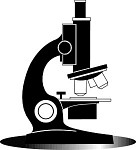 Answer the questions each day during the first 10 minutes of class.If you are absent, you must make-up the missed questions the day you return.Write the correct answers for any questions you missed.  Turn in this assignment with your unit pack at the end of each unit.  Daily Warm-Ups:Unit 9 Day 1A compound that contains only nitrogen and oxygen is 30.4 % N by mass; the molar mass of the compound is 92 g/mol.  What is the empirical formula of the compound? What is the molecular formula?A seashell composed largely of calcium carbonate is placed in a solution of hydrochloric acid.   As a result 1500 ml of dry carbon dioxide gas at STP is produced.  The other products are calcium chloride and water.Write a balanced equation for this reactionBased on the above information how many grams of CaCO3 are consumed in this reaction?What volume of 2.00 M HCl solution is used in this reaction?  Unit 9 Day 2 What is the molarity of a solution made by dissolving 25 g of sodium nitrate in 350 ml of solution?A solution is prepared by mixing 10.00 g of ethanol (C2H5OH) with 100.0 g of water to give a final volume of 110 ml.  Calculate the M of ethanol in this solution.How much 5M hydrochloric acid is needed to make a 500 mL of a  0.5M solution of hydrochloric acid?Unit 9 Day 3List 4 characteristics of acidsList 4 characteristics of bases.Unit 9 Day 4Nitrogen and oxygen react to form nitrogen monoxide.Write a balanced equation for this reaction.Write the equilibrium expression for this reaction.Explain any shift that would occur for the following and explain why:more phosphorus pentachloride is added.The temperature is decreasedThe pressure is increasedChlorine gas is removed